Quick Handwriting Warm Up 2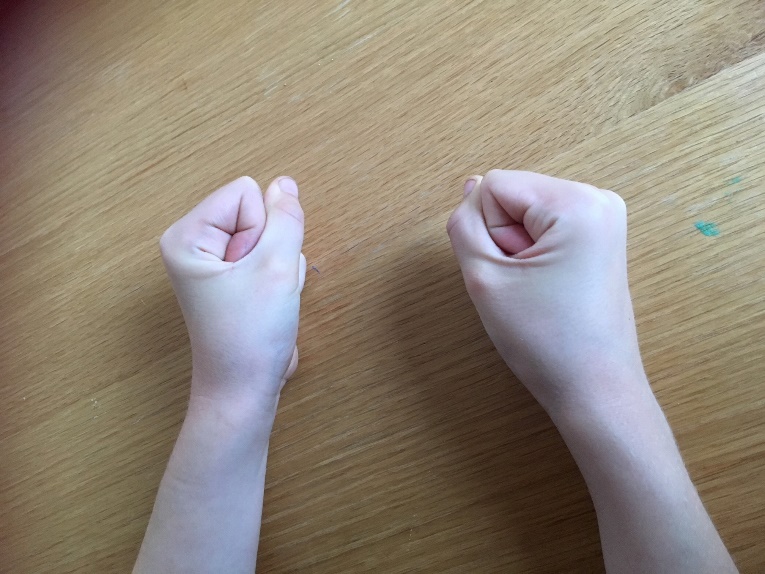 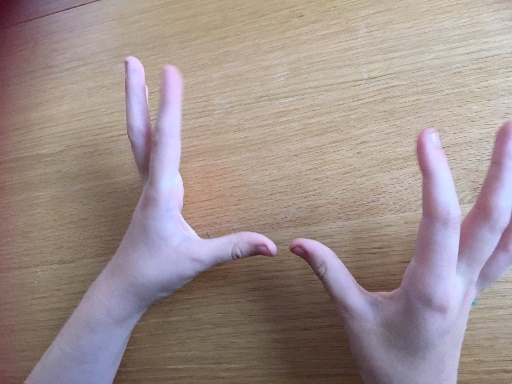 10 fists 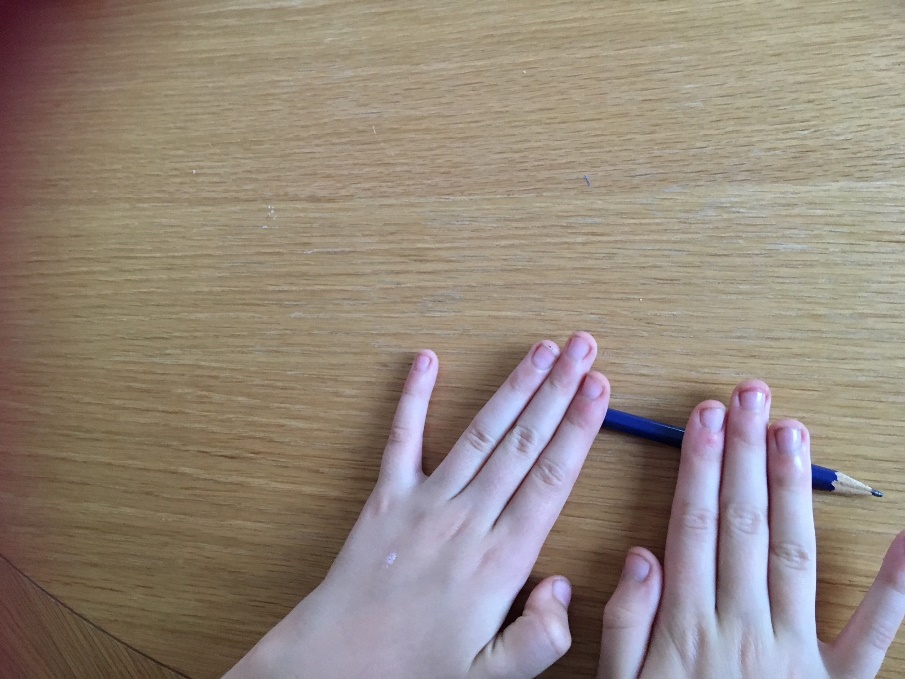 10  pencil rolls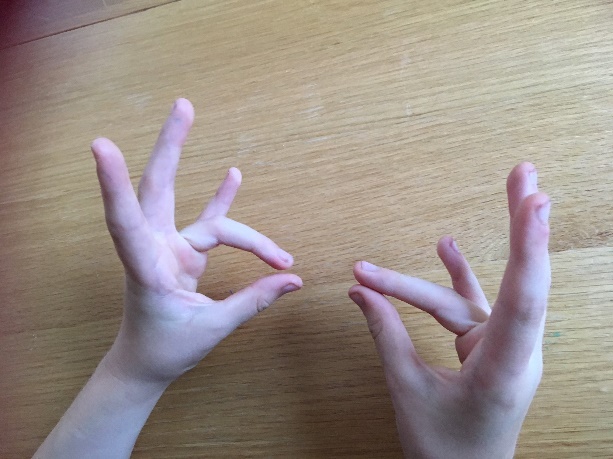 10  alternate finger and thumbs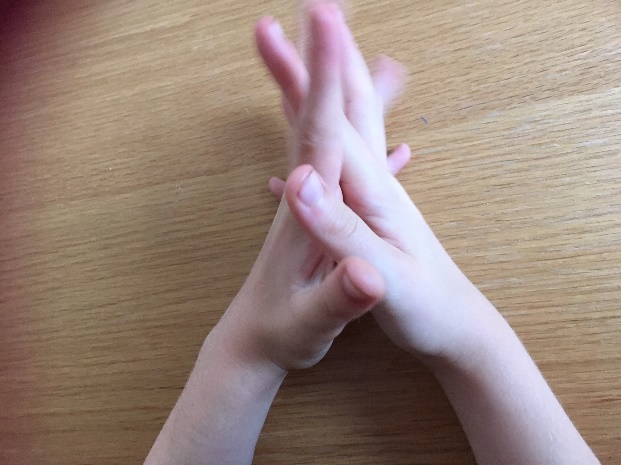 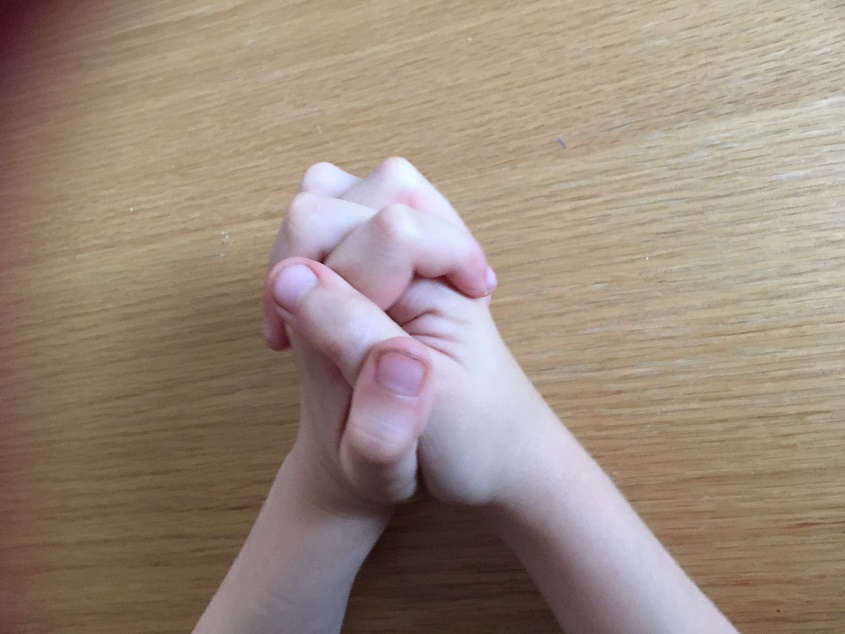  10 hand clasps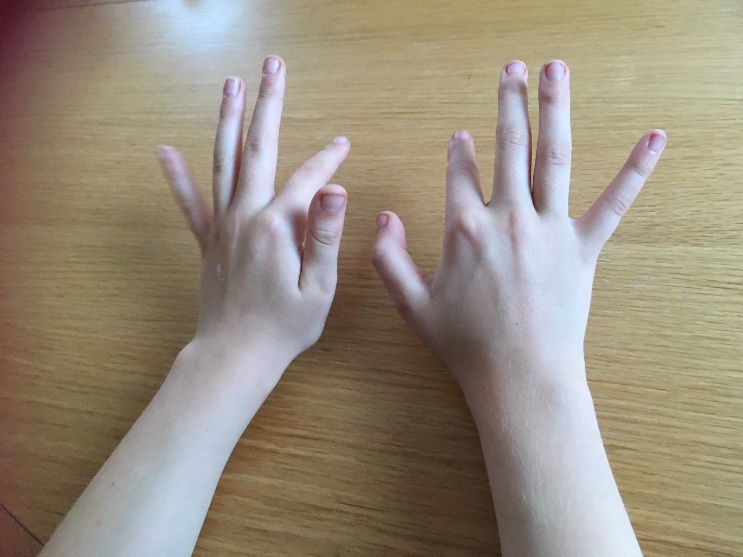 10  finger wiggles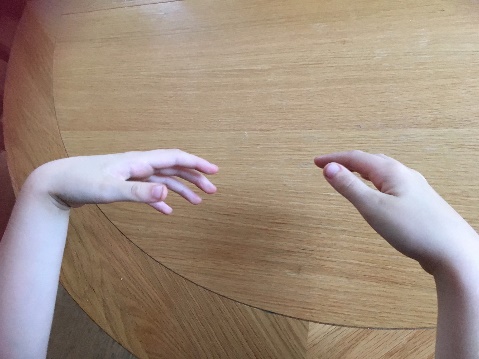 10  hand shakes